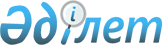 О внесении изменений в решение Мугалжарского районного маслихата от 23 декабря 2015 года № 257 "Об утверждении бюджета Мугалжарского района на 2016-2018 годы"
					
			С истёкшим сроком
			
			
		
					Решение маслихата Мугалжарского района Актюбинской области от 21 декабря 2016 года № 55. Зарегистрировано Департаментом юстиции Актюбинской области 23 декабря 2016 года № 5169. Срок действия решения - до 1 января 2017 года
      В соответствии со статьями 9, 106 Бюджетного кодекса Республики Казахстан от 4 декабря 2008 года № 95-IV, статьей 6 Закона Республики Казахстан от 23 января 2001 года "О местном государственном управлении и самоуправлении в Республике Казахстан" Мугалжарский районный маслихат РЕШИЛ:

      Внести в решение Мугалжарского районного маслихата от 23 декабря 2015 года № 257 "Об утверждении бюджета Мугалжарского района на 2016-2018 годы" (зарегистрированное в реестре государственной регистрации нормативных правовых актов за № 4694, опубликованное 4 февраля 2016 года в районной газете "Мұғалжар") следующие изменения:

      в пункте 1: 

      в подпункте 1)

      доходы -

      цифры "11 811 118,9" заменить цифрами "11 809 296,0";

      в том числе:

      по налоговым поступлениям      

       цифры "8 777 710" заменить цифрами "8 780 583,9";

      по неналоговым поступлениям

      цифры "7 290" заменить цифрами "4 416,1";            

      по поступлениям трансфертов

      цифры "3 011 118,9" заменить цифрами "3 009 296,0";

      в подпункте 2) 

      затраты -

      цифры "11 866 751,6" заменить цифрами "11 864 928,7"; 

      в пункте 8:

      в абзаце первом:

      цифры "1 389 068,9" заменить цифрами "1 387 579,2";

      в абзаце девятнадцатом:

      цифры "181 177,0" заменить цифрами "160 262,0";

      в абзаце двадцатом:

      цифры "231 203,0" заменить цифрами "210 528,0";

      в абзаце двадцать первом:

      цифры "310 596,0" заменить цифрами "308 336,0";

      в абзаце двадцать втором:

      цифры "384 553,0" заменить цифрами "346 240,0"; 

      в абзаце двадцать четвертом:

      "17 301,0" заменить цифрами "16 746,3";

      в пункте 9:

      в абзаце первом:

      цифры "1 415 820" заменить цифрами "1 415 486,8";

      в абзаце третьем:

      цифры "14 849,0" заменить цифрами "9 042,8".

      2. Приложения 1 и 5 к указанному решению изложить в новой редакции согласно приложениям 1 и 2 к настоящему решению.

      3. Настоящее решение вводится в действие с 1 января 2016 года. Бюджет Мугалжарского района на 2016 год Бюджетные программы аппаратов акимов района в городе, города районного значения, поселка, села, сельского округа на 2016 год
      продолжение таблицы
					© 2012. РГП на ПХВ «Институт законодательства и правовой информации Республики Казахстан» Министерства юстиции Республики Казахстан
				
      Председатель сессии

Секретарь районного

      районного маслихата

маслихата

      С.Киясов

Н.Калиева
Приложение 1к решению Мугалжарского районного маслихата от 21 декабря 2016 года № 55 Приложение 1к решению Мугалжарского районного маслихата от 23 декабря 2015 года № 257
Категория
Категория
Категория
Категория
сумма (тысяч тенге)
группа
группа
группа
сумма (тысяч тенге)
подгруппа
подгруппа
сумма (тысяч тенге)
наименование
сумма (тысяч тенге)
1. ДОХОДЫ
11 809 296,0
1
НАЛОГОВЫЕ ПОСТУПЛЕНИЯ
8 780 583,9
01
Подоходный налог
873 400,0
2
Индивидуальный подоходный налог
873 400,0
03
Социальный налог
690 050,0
1
Социальный налог
690 050,0
04
Налоги на собственность
6 928 618,9
1
Налоги на имущество
6 782 453,9
3
Земельный налог
17 965,0
4
Налог на транспортные средства
125 700,0
5
Единый земельный налог
2 500,0
05
Внутренние налоги на товары, работы и услуги
281 755,0
2
Акцизы
178 700,0
3
Поступления за использование природных и других ресурсов
72 000,0
4
Сборы за ведение предпринимательской и профессиональной деятельности
30 275,0
5
Налог на игорный бизнес
780,0
08
Обязательные платежи, взимаемые за совершение юридически значимых действий и (или) выдачу документов уполномоченными на то государственными органами или должностными лицами
6 760,0
1
Государственная пошлина
6 760,0
2
НЕНАЛОГОВЫЕ ПОСТУПЛЕНИЯ
4 416,1
01
Доходы от государственной собственности
585,1
5
Доходы от аренды имущества, находящегося в государственной собственности
580,0
7
Вознаграждения по кредитам, выданным из государственного бюджета
5,1
02
Поступления от реализации товаров (работ, услуг) государственными учреждениями, финансируемыми из государственного бюджета
1,0
1
Поступления от реализации товаров (работ, услуг), предоставляемых государственными учреждениями, финансируемыми из местного бюджета
1,0
04
Штрафы, пени, санкции, взыскания, налагаемые государственными учреждениями, финансируемыми из государственного бюджета, а также содержащимися и финансируемыми из бюджета (сметы расходов) Национального Банка Республики Казахстан 
80,0
1
Штрафы, пени, санкции, взыскания, налагаемые государственными учреждениями, финансируемыми из государственного бюджета, а также содержащимися и финансируемыми из бюджета (сметы расходов) Национального Банка Республики Казахстан, за исключением поступлений от организаций нефтяного сектора 
80,0
06
Прочие неналоговые поступления
3 750,0
1
Прочие неналоговые поступления
3 750,0
3
Поступления от продажи основного капитала
15 000,0
03
Продажа земли и нематериальных активов
15 000,0
1
Продажа земли
15 000,0
4
Поступления трансфертов
3 009 296,0
02
Трансферты из вышестоящих органов государственного управления
3 009 296,0
2
Трансферты из областного бюджета
3 009 296,0
функциональная группа
функциональная группа
функциональная группа
функциональная группа
функциональная группа
сумма (тысяч тенге)
функциональная подгруппа
функциональная подгруппа
функциональная подгруппа
функциональная подгруппа
сумма (тысяч тенге)
администратор бюджетных программ
администратор бюджетных программ
администратор бюджетных программ
сумма (тысяч тенге)
программа
программа
сумма (тысяч тенге)
наименование
сумма (тысяч тенге)
ІІ. ЗАТРАТЫ 
11 864 928,7
01
Государственные услуги общего характера
510 241,0
1
Представительные, исполнительные и другие органы, выполняющие общие функции государственного управления
403 136,0
112
Аппарат маслихата района (города областного значения)
17 484,0
001
Услуги по обеспечению деятельности маслихата района (города областного значения)
16 414,0
003
Капитальные расходы государственного органа
1 070,0
122
Аппарат акима района (города областного значения)
93 750,8
001
Услуги по обеспечению деятельности акима района (города областного значения)
89 278,8
003
Капитальные расходы государственного органа 
4 472,0
123
Аппарат акима района в городе, города районного значения, поселка, села, сельского округа
291 901,2
001
Услуги по обеспечению деятельности акима района в городе, города районного значения, поселка, села, сельского округа
280 859,2
022
Капитальные расходы государственного органа
11 042,0
2
Финансовая деятельность
23 653,8
452
Отдел финансов района (города областного значения)
23 653,8
001
Услуги по реализации государственной политики в области исполнения бюджета и управления коммунальной собственностью района (города областного значения)
20 044,0
003
Проведение оценки имущества в целях налогообложения 
1 821,0
010
Приватизация, управление коммунальным имуществом, постприватизационная деятельность и регулирование споров, связанных с этим
1 174,1
018
Капитальные расходы государственного органа 
614,7
5
Планирование и статистическая деятельность
19 832,4
453
Отдел экономики и бюджетного планирования района (города областного значения)
19 832,4
001
Услуги по реализации государственной политики в области формирования и развития экономической политики, системы государственного планирования
17 762,4
004
Капитальные расходы государственного органа
2 070,0
9
Прочие государственные услуги общего характера
63 618,8
458
Отдел жилищно-коммунального хозяйства, пассажирского транспорта и автомобильных дорог района (города областного значения)
63 618,8
001
Услуги по реализации государственной политики на местном уровне в области жилищно-коммунального хозяйства, пассажирского транспорта и автомобильных дорог
13 743,8
013
Капитальные расходы государственных органов
49 875,0
02
Оборона
12 300,0
1
Военные нужды
2 300,0
122
Аппарат акима района (города областного значения)
2 300,0
005
Мероприятия в рамках исполнения всеобщей воинской обязанности
2 300,0
2
Организация работы по чрезвычайным ситуациям
10 000,0
122
Аппарат акима района (города областного значения) 
10 000,0
006
Предупреждение и ликвидация чрезвычайных ситуаций масштаба района (города областного значения)
10 000,0
04
Образование
5 789 501,7
1
Дошкольное воспитание и обучение
808 551,6
464
Отдел образования района (города областного значения)
808 551,6
009
Обеспечение деятельности организаций дошкольного воспитания и обучения
612 454,6
040
Реализация государственного образовательного заказа в дошкольных организациях образования
196 097,0
2
Начальное, основное среднее и общее среднее образование
4 669 110,8
464
Отдел образования района (города областного значения)
3 598 378,8
003
Общеобразовательное обучение
3 505 776,8
006
Дополнительное образование для детей
92 602,0
465
Отдел физической культуры и спорта района (города областного значения)
147 190,0
017
Дополнительное образование для детей и юношества по спорту
147 190,0
466
Отдел архитектуры, градостроительства и строительства района (города областного значения)
923 542,0
021
Строительство и реконструкция объектов начального, основного среднего и общего среднего образования
923 542,0
9
Прочие услуги в области образования
311 839,3
464
Отдел образования района (города областного значения)
311 839,3
001
Услуги по реализации государственной политики на местном уровне в области образования 
39 512,9
004
Информатизация системы образования в государственных учреждениях образования района (города областного значения)
7 867,0
005
Приобретение и доставка учебников, учебно-методических комплексов для государственных учреждений образования района (города областного значения)
72 591,0
007
Проведение школьных олимпиад, внешкольных мероприятий и конкурсов районного (городского) масштаба
21 874,6
015
Ежемесячная выплата денежных средств опекунам (попечителям) на содержание ребенка-сироты (детей-сирот), и ребенка (детей), оставшегося без попечения родителей
15 598,0
029
Обследование психического здоровья детей и подростков и оказание психолого-медико-педагогической консультативной помощи населению
9 019,1
067
Капитальные расходы подведомственных государственных учреждений и организаций
145 376,7
06
Социальная помощь и социальное обеспечение
401 223,5
1
Социальное обеспечение
2 860,4
464
Отдел образования района (города областного значения)
2 860,4
030
Содержание ребенка (детей), переданного патронатным воспитателям
2 860,4
2
Социальная помощь
356 952,0
123
Аппарат акима района в городе, города районного значения, поселка, села, сельского округа
2 811,0
003
Оказание социальной помощи нуждающимся гражданам на дому
2 811,0
451
Отдел занятости и социальных программ района (города областного значения)
354 141,0
002
Программа занятости
150 913,0
004
Оказание социальной помощи на приобретение топлива специалистам здравоохранения, образования, социального обеспечения, культуры, спорта и ветеринарии в сельской местности в соответствии с законодательством Республики Казахстан
10 436,0
005
Государственная адресная социальная помощь 
405,0
006
Оказание жилищной помощи
4 648,0
007
Социальная помощь отдельным категориям нуждающихся граждан по решениям местных представительных органов
93 123,0
014
Оказание социальной помощи нуждающимся гражданам на дому
33 838,0
016
Государственные пособия на детей до 18 лет
30 441,0
017
Обеспечение нуждающихся инвалидов обязательными гигиеническими средствами и предоставление услуг специалистами жестового языка, индивидуальными помощниками в соответствии с индивидуальной программой реабилитации инвалида
16 141,0
023
Обеспечение деятельности центров занятости населения
1 729,0
025
Внедрение обусловленной денежной помощи по проекту Өрлеу
12 467,0
9
Прочие услуги в области социальной помощи и социального обеспечения
41 411,1
451
Отдел занятости и социальных программ района (города областного значения)
41 411,1
001
Услуги по реализации государственной политики на местном уровне в области обеспечения занятости и реализации социальных программ для населения
36 141,1
011
Оплата услуг по зачислению, выплате и доставке пособий и других социальных выплат
725,0
021
Капитальные расходы государственного органа
4 095,0
067
Капитальные расходы подведомственных государственных учреждений и организаций
450,0
07
Жилищно-коммунальное хозяйство
673 664,0
1
Жилищное хозяйство
402 836,2
123
Аппарат акима района в городе, города районного значения, поселка, села, сельского округа
13 555,3
027
Ремонт и благоустройство объектов в рамках развития городов и сельских населенных пунктов по Дорожной карте занятости 2020
13 555,3
455
Отдел культуры и развития языков района (города областного значения)
1 847,0
024
Ремонт объектов в рамках развития городов и сельских населенных пунктов по Дорожной карте занятости 2020
1 847,0
464
Отдел образования района (города областного значения)
11 519,9
026
Ремонт объектов в рамках развития городов и сельских населенных пунктов по Дорожной карте занятости 2020
11 519,9
458
Отдел жилищно-коммунального хозяйства, пассажирского транспорта и автомобильных дорог района (города областного значения)
44 941,0
003
Организация сохранения государственного жилищного фонда
10 491,0
004
Обеспечение жильем отдельных категорий граждан
29 100,0
031
Изготовление технических паспортов на объекты кондоминиумов
3 582,0
049
Проведение энергетического аудита многоквартирных жилых домов 
1 768,0
466
Отдел архитектуры, градостроительства и строительства района (города областного значения)
330 973,0
003
Проектирование и (или) строительство, реконструкция жилья коммунального жилищного фонда
405,0
004
Проектирование, развитие и (или) обустройство инженерно-коммуникационной инфраструктуры
313 456,0
074
Развитие и/или сооружение недостающих объектов инженерно-коммуникационной инфраструктуры в рамках второго направления Дорожной карты занятости 2020
17 112,0
2
Коммунальное хозяйство
218 353,8
458
Отдел жилищно-коммунального хозяйства, пассажирского транспорта и автомобильных дорог района (города областного значения)
208 721,8
011
Обеспечение бесперебойного теплоснабжения малых городов
120 659,0
012
Функционирование системы водоснабжения и водоотведения
4 646,0
027
Организация эксплуатации сетей газификации, находящихся в коммунальной собственности районов (городов областного значения)
5 846,0
028
Развитие коммунального хозяйства
68 528,0
058
Развитие системы водоснабжения и водоотведения в сельских населенных пунктах
9 042,8
466
Отдел архитектуры, градостроительства и строительства района (города областного значения)
9 632,0
005
Развитие коммунального хозяйства
9 632,0
3
Благоустройство населенных пунктов
52 474,0
123
Аппарат акима района в городе, города районного значения, поселка, села, сельского округа
48 164,0
008
Освещение улиц населенных пунктов
43 611,0
011
Благоустройство и озеленение населенных пунктов
4 553,0
458
Отдел жилищно-коммунального хозяйства, пассажирского транспорта и автомобильных дорог района (города областного значения)
4 310,0
015
Освещение улиц в населенных пунктах
4 310,0
08
Культура, спорт, туризм и информационное пространство
370 682,5
1
Деятельность в области культуры
204 172,0
455
Отдел культуры и развития языков района (города областного значения)
203 972,0
003
Поддержка культурно-досуговой работы
203 972,0
466
Отдел архитектуры, градостроительства и строительства района (города областного значения)
200,0
011
Развитие объектов культуры
200,0
2
Спорт
24 485,5
465
Отдел физической культуры и спорта района (города областного значения)
15 485,5
001
Услуги по реализации государственной политики на местном уровне в сфере физической культуры и спорта
6 229,0
004
Капитальные расходы государственного органа 
280,0
006
Проведение спортивных соревнований на районном (города областного значения) уровне
2 116,0
007
Подготовка и участие членов сборных команд района (города областного значения) по различным видам спорта на областных спортивных соревнованиях
1 307,0
032
Капитальные расходы подведомственных государственных учреждений и организаций
5 553,5
466
Отдел архитектуры, градостроительства и строительства района (города областного значения)
9 000,0
008
Развитие объектов спорта
9 000,0
3
Информационное пространство
77 376,0
455
Отдел культуры и развития языков района (города областного значения)
64 322,0
006
Функционирование районных (городских) библиотек
63 822,0
007
Развитие государственного языка и других языков народа Казахстана
500,0
456
Отдел внутренней политики района (города областного значения)
13 054,0
002
Услуги по проведению государственной информационной политики
13 054,0
9
Прочие услуги по организации культуры, спорта, туризма и информационного пространства
64 649,0
455
Отдел культуры и развития языков района (города областного значения)
42 667,0
001
Услуги по реализации государственной политики на местном уровне в области развития языков и культуры
18 987,0
010
Капитальные расходы государственного органа 
450,0
032
Капитальные расходы подведомственных государственных учреждений и организаций
23 230,0
456
Отдел внутренней политики района (города областного значения)
21 982,0
001
Услуги по реализации государственной политики на местном уровне в области информации, укрепления государственности и формирования социального оптимизма граждан
8 940,0
003
Реализация мероприятий в сфере молодежной политики
11 430,0
006
Капитальные расходы государственного органа 
907,0
032
Капитальные расходы подведомственных государственных учреждений и организаций
705,0
09
Топливно-энергетический комплекс и недропользование
1 000,0
9
Прочие услуги в области топливно-энергетического комплекса и недропользования
1 000,0
458
Отдел жилищно-коммунального хозяйства, пассажирского транспорта и автомобильных дорог района (города областного значения)
1 000,0
036
Развитие газотранспортной системы 
1 000,0
10
Сельское, водное, лесное, рыбное хозяйство, особо охраняемые природные территории, охрана окружающей среды и животного мира, земельные отношения
144 936,0
1
Сельское хозяйство
49 872,0
453
Отдел экономики и бюджетного планирования района (города областного значения)
8 930,0
099
Реализация мер по оказанию социальной поддержки специалистов
8 930,0
462
Отдел сельского хозяйства района (города областного значения)
18 780,0
001
Услуги по реализации государственной политики на местном уровне в сфере сельского хозяйства
18 120,0
006
Капитальные расходы государственного органа 
660,0
473
Отдел ветеринарии района (города областного значения)
22 162,0
001
Услуги по реализации государственной политики на местном уровне в сфере ветеринарии
7 572,0
003
Капитальные расходы государственного органа
1 470,0
006
Организация санитарного убоя больных животных
1 500,0
007
Организация отлова и уничтожения бродячих собак и кошек
1 190,0
008
Возмещение владельцам стоимости изымаемых и уничтожаемых больных животных, продуктов и сырья животного происхождения
8 374,0
010
Проведение мероприятий по идентификации сельскохозяйственных животных
2 056,0
6
Земельные отношения
13 171,0
463
Отдел земельных отношений района (города областного значения)
13 171,0
001
Услуги по реализации государственной политики в области регулирования земельных отношений на территории района (города областного значения)
12 721,0
007
Капитальные расходы государственного органа
450,0
9
Прочие услуги в области сельского, водного, лесного, рыбного хозяйства, охраны окружающей среды и земельных отношений
81 893,0
473
Отдел ветеринарии района (города областного значения)
81 893,0
011
Проведение противоэпизоотических мероприятий
81 893,0
11
Промышленность, архитектурная, градостроительная и строительная деятельность
44 822,0
2
Архитектурная, градостроительная и строительная деятельность
44 822,0
466
Отдел архитектуры, градостроительства и строительства района (города областного значения)
44 822,0
001
Услуги по реализации государственной политики в области строительства, улучшения архитектурного облика городов, районов и населенных пунктов области и обеспечению рационального и эффективного градостроительного освоения территории района (города областного значения)
12 572,0
013
Разработка схем градостроительного развития территории района, генеральных планов городов районного (областного) значения, поселков и иных сельских населенных пунктов
31 000,0
015
Капитальные расходы государственного органа 
1 250,0
12
Транспорт и коммуникации
298 219,0
1
Автомобильный транспорт
298 219,0
123
Аппарат акима района в городе, города районного значения, поселка, села, сельского округа
5 103,0
013
Развитие инфраструктуры автомобильных дорог в городах районного значения, поселках, селах, сельских округах
5 103,0
458
Отдел жилищно-коммунального хозяйства, пассажирского транспорта и автомобильных дорог района (города областного значения)
293 116,0
022
Развитие транспортной инфраструктуры
176 424,0
023
Обеспечение функционирования автомобильных дорог
18 928,0
045
Капитальный и средний ремонт автомобильных дорог районного значения и улиц населенных пунктов
97 764,0
13
Прочие
35 927,0
3
Поддержка предпринимательской деятельности и защита конкуренции
9 598,0
469
Отдел предпринимательства района (города областного значения)
9 598,0
001
Услуги по реализации государственной политики на местном уровне в области развития предпринимательства
7 148,0
003
Поддержка предпринимательской деятельности
1 500,0
004
Капитальные расходы государственного органа 
950,0
9
Прочие
26 329,0
123
Аппарат акима района в городе, города районного значения, поселка, села, сельского округа
4 180,0
040
Реализация мер по содействию экономическому развитию регионов в рамках "Программа развитие регионов до 2020 года"
4 180,0
452
Отдел финансов района (города областного значения)
8 099,0
012
Резерв местного исполнительного органа района (города областного значения) 
8 099,0
464
Отдел образования района (города областного значения)
14 050,0
041
Реализация мер по содействию экономическому развитию регионов в рамках "Программа развитие регионов до 2020 года"
14 050,0
14
Обслуживание долга
217,0
1
Обслуживание долга
217,0
452
Отдел финансов района (города областного значения)
217,0
013
Обслуживание долга местных исполнительных органов по выплате вознаграждений и иных платежей по займам из областного бюджета
217,0
15
Трансферты
3 582 195,0
1
Трансферты
3 582 195,0
452
Отдел финансов района (города областного значения)
3 582 195,0
006
Возврат неиспользованных (недоиспользованных) целевых трансфертов
18 901,0
007
Бюджетные изъятия
3 405 069,0
024
Целевые текущие трансферты в вышестоящие бюджеты в связи с передачей функций государственных органов из нижестоящего уровня государственного управления в вышестоящий
6 166,0
051
Трансферты органам местного самоуправления
152 059,0
III. Чистое бюджетное кредитование 
1 031 840,0
Погашение бюджетных кредитов
1 043 166,0
7
Жилищно-коммунальное хозяйство
1 025 366,0
1
Жилищное хозяйство
1 025 366,0
458
Отдел жилищно-коммунального хозяйства, пассажирского транспорта и автомобильных дорог района (города областного значения)
1 025 366,0
053
Кредитование на реконструкцию и строительство систем тепло, водоснабжения и водоотведения
1 025 366,0
10
Сельское, водное, лесное, рыбное хозяйство, особо охраняемые природные территории, охрана окружающей среды и животного мира, земельные отношения
17 800,0
1
Сельское хозяйство
17 800,0
453
Отдел экономики и бюджетного планирования района (города областного значения)
17 800,0
006
Бюджетные кредиты для реализации мер социальной поддержки специалистов
17 800,0
5
Погашение бюджетных кредитов
11 326,0
01
Погашение бюджетных кредитов
11 326,0
1
Погашение бюджетных кредитов, выданных из государственного бюджета
11 326,0
V. Дефицит (профицит) бюджета
-1 087 472,7
VI. Финансирование дефицита (использование профицита) бюджета
1 087 472,7
7
Поступление займов
1 043 166,0
01
Внутренние государственные займы
1 043 166,0
2
Договора займа
1 043 166,0
16
Погашение займов
11 329,1
1
Погашение займов
11 329,1
452
Отдел финансов района (города областного значения)
11 329,1
008
Погашение долга местного исполнительного органа перед вышестоящим бюджетом
11 326,0
021
Возврат неиспользованных бюджетных кредитов, выданных из местного бюджета
3,1
8
Используемые остатки бюджетных средств
55 635,8
01
Остатки бюджетных средств
55 635,8
1
Свободные остатки бюджетных средств
55 635,8
01
Свободные остатки бюджетных средств
55 635,8Приложение 2к решению Мугалжарского районного маслихатаот 21 декабря 2016 года № 55Приложение 5к решению Мугалжарского районного маслихатаот 23 декабря 2015 года № 257 
№ п/н
наименование городских, сельских округов
001 "Услуги по обеспечению деятельности акима района в городе, города районного значения, поселка, села, сельского округа"
003 "Оказание социальной помощи нуждающимся гражданам на дому"
008 "Освещение улиц населенных пунктов"
011 "Благоустройство и озеленение населенных пунктов"
№ п/н
наименование городских, сельских округов
001 "Услуги по обеспечению деятельности акима района в городе, города районного значения, поселка, села, сельского округа"
003 "Оказание социальной помощи нуждающимся гражданам на дому"
008 "Освещение улиц населенных пунктов"
011 "Благоустройство и озеленение населенных пунктов"
1
Кандыагашский городской округ
35 721,4
12 275,0
3 953,0
№ п/н
наименование городских, сельских округов
001 "Услуги по обеспечению деятельности акима района в городе, города районного значения, поселка, села, сельского округа"
003 "Оказание социальной помощи нуждающимся гражданам на дому"
008 "Освещение улиц населенных пунктов"
011 "Благоустройство и озеленение населенных пунктов"
2
Эмбенский городской округ
37 015,0
7 500,0
3
Городской округ Жем
19 894,0
1 155,0
-
4
Аккемирский сельский округ
15 032,0
622,0
2 541,0
5
Ащесайский сельский округ
14 532,0
1 777,0
200,0
6
Батпаккольский сельский округ
16 922,8
3 693,0
7
Егиндыбулакский сельский округ
15 302,0
592,0
856,0
200,0
8
Енбекский сельский округ
15 989,0
2 079,0
9
сельский округ имени К. Жубанова
13 991,0
1 923,0
10
Журынский сельский округ
14 057,0
1 597,0
2 836,0
11
Каиндинский сельский округ
15 140,0
351,0
12
Кумжарганский сельский округ
13 177,0
2 422,0
200,0
13
Кумсайский сельский округ
13 861,0
1 948,0
14
Талдысайский сельский округ
14 361,0
1 500,0
15
село Мугалжар
25 864,0
755,0
Итого
280 859,2
2 811,0
43 611,0
4 553,0
№ п/н
наименование городских, сельских округов
013 "Развитие инфраструктуры автомобильных дорог в городах районного значения, поселках, селах, сельских округах"
022 "Капитальные расходы государственных органов"
040 "Реализация мер по содействию экономическому развитию регионов в рамках Программы "Развитие регионов""
всего (тысяч тенге)
№ п/н
наименование городских, сельских округов
013 "Развитие инфраструктуры автомобильных дорог в городах районного значения, поселках, селах, сельских округах"
022 "Капитальные расходы государственных органов"
040 "Реализация мер по содействию экономическому развитию регионов в рамках Программы "Развитие регионов""
всего (тысяч тенге)
1
Кандыагашский городской округ
5 103,0
890,0
57 942,4
№ п/н
наименование городских, сельских округов
013 "Развитие инфраструктуры автомобильных дорог в городах районного значения, поселках, селах, сельских округах"
022 "Капитальные расходы государственных органов"
040 "Реализация мер по содействию экономическому развитию регионов в рамках Программы "Развитие регионов""
всего (тысяч тенге)
2
Эмбенский городской округ
-
640,0
45 155,0
3
Городской округ Жем
990,0
22 039,0
4
Аккемирский сельский округ
735,0
18 930,0
5
Ащесайский сельский округ
707,0
17 216,0
6
Батпаккольский сельский округ
649,0
21 264,8
7
Егиндыбулакский сельский округ
656,0
-
17 606,0
8
Енбекский сельский округ
495,0
-
18 563,0
9
сельский округ имени К. Жубанова
1 020,0
-
16 934,0
10
Журынский сельский округ
660,0
1 906,0
21 056,0
11
Каиндинский сельский округ
840,0
-
16 331,0
12
Кумжарганский сельский округ
740,0
1 430,0
17 969,0
13
Кумсайский сельский округ
640,0
-
16 449,0
14
Талдысайский сельский округ
860,0
844,0
17 565,0
15
село Мугалжар
520,0
-
27 139,0
Итого
5 103,0
11 042,0
4 180,0
352 159,2